18-е заседание 27-го созываКАРАР                                                                        РЕШЕНИЕ20 июнь 2017 й.                          №                           20 июня  2017 г.Об  отмене решения  Совета сельского поселения Кашкинский сельсовет муниципального района  Аскинский  район  Республики Башкортостан  за №130 от 05.04.2013 года «Об утверждении перечня территорий, прилегающих к организациям и объектам на которых не допускается розничная продажа алкогольной продукции»Рассмотрев протест прокурора Аскинского района за № 4д-2017 от 23.05.2017 года  Совет сельского поселения Кашкинский сельсовет муниципального района Аскинский район  Республики Башкортостан р е ш и л:Отменить решение за № 130 от 05.04.2013 года  «Об утверждении перечня территорий, прилегающих к организациям и объектам на которых не допускается розничная продажа алкогольной продукции».ГлаваСельского поселения Кашкинский сельсоветмуниципального района Аскинский районРеспублики Башкортостан         Р. К. Зиннатуллин	БАШҠОРТОСТАН РЕСПУБЛИКАҺЫАСҠЫН  РАЙОНЫМУНИЦИПАЛЬ РАЙОНЫНЫҢҠАШҠА  АУЫЛ  СОВЕТЫАУЫЛ  БИЛӘМӘҺЕ СОВЕТЫ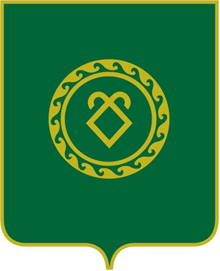 СОВЕТСЕЛЬСКОГО ПОСЕЛЕНИЯКАШКИНСКИЙ СЕЛЬСОВЕТМУНИЦИПАЛЬНОГО РАЙОНААСКИНСКИЙ РАЙОНРЕСПУБЛИКИ БАШКОРТОСТАН